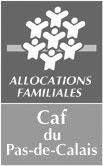 Antenne de Développement SocialResponsable de TerritoireChargés d’Accompagnement TerritorialAdresse mailTéléphoneSecrétariatARRASHélène JOLYMarie DUTILLEULJessica BRASSEURmarie.dutilleul@caf62.caf.frjessica.brasseur@caf62.caf.fr03 21 24 73 30BETHUNEClémence BOURETMonique WATTELLECoralie GROUXmonique.wattelle@caf62.caf.frcoralie.groux@caf62.caf.fr03 21 24 54 00BOULOGNEValentin PASCALElodie VINCENTMathieu LEFEBVRELucie LARDEURClémence ROUTIERelodie.vincent@caf62.caf.frmathieu.lefebvre@caf62.caf.frlucie.lardeur@caf62.caf.frclemence.duval@caf62.caf.fr03 21 30 10 23BRUAY LA BUISSIEREIsabelle WOZNYMuriel EVRARDCéline MESUREURmuriel.evrard@caf62.caf.frceline.mesureur@caf62.caf.fr03 21 03 98 01CALAISMichaël ANGELYGrégory KUCHEDJACéline FOULONgregory.kuchejda@caf62.caf.frceline.foulon@caf62.caf.fr03 21 19 02 30CARVINZahra BOUSRICéline DEWALLEMaïwenn LE-BOZECceline.dewalle@caf62.caf.frmaiwenn.le-bozec@caf62.caf.fr03 21 24 73 00LENSSamuel SCIESZYKMurielle DELANNOYManuela MONTAYmaiwenn.le-bozec@caf62.caf.frmanuela.montay@caf62.caf.fr03 21 24 73 40ÉTAPLESFranck GENEAUDanièle DESIRMarie HINGREZdaniele.desir@caf62.caf.frmarie.hingrez@caf62.caf.fr03 21 94 04 12SAINT-OMERVéronique DELAINECindy TARTARESéverine DEMILLYcindy.tartare@caf62.caf.frseverine.demilly@caf62.caf.fr03 21 98 52 66Saména LEROY, Conseillèr Thématique PARENTALITESaména LEROY, Conseillèr Thématique PARENTALITESaména LEROY, Conseillèr Thématique PARENTALITEsamena.leroy@caf62.caf.fr03 21 46 94 37